МБДОУ Сявский детский сад «Колокольчик»ПРОЕКТ«ЛЮБИМЫЕ ДЕТСКИЕ ПИСАТЕЛИ»	Воспитатель: Шильникова Т.В.Цель: Развитие интереса детей к художественной литературе и чтению.Задачи:- Развивать интерес к художественной литературе ,формировать навыки устной речи.- Воспитывать языковое чутье ,желание говорить правильно и красиво. - Совершенствовать умение выразительно декламировать стихи, читать произведения ,драматизировать ,инсценировать.- Создавать условия для совместной деятельности детей и педагогов. Сроки: с 1июня по 30 июняУчастники: педагоги МБДОУ,   дети и их родители.Этапы реализации:Подготовка:- сбор информации- подготовка оборудованияОсновной:- работа с детьми- работа с родителями- оснащение  предметно – развивающей средыОбобщение:- систематизация материала- проведение  выставок , развлечений, викторин, конкурсов.Строение реализации проекта.Приложение № 1. Развлечение.Цель:Развитие интереса к художественной литературе и чтению.ЗадачиЗакрепление знаний детей о творчестве С. Я. Маршака.Развитие слухового восприятия, памяти и речи, коммуникативных навыков и культуры поведения, эмоционально – волевой сферы.Предварительная работа:Чтение и заучивание стихов и сказок С.Я. Маршака, просмотр диафильмов и мультфильмов, выставка рисунков.Действующие лица:Почтальон, Дама, Рассеянный.Ход:Дети входят в зал и садятся на стульчики.Воспитатель :Кто в стучится в дверь ко мне С толстой сумкой на ремнеС цифрой «5» на медной бляшкеВ синей фирменной фуражке (Открывается дверь входит Почтальон).Дети: (хором) Ленинградский почтальон!Почтальон. Здравствуйте, дети!Дети. Здравствуйте!Почтальон. А откуда вы меня знаете? Воспитатель. Вы пришли к нам из книги замечательного писателя – Самуила Яковлевича Маршака.Почтальон.  Совершенно верно! А ребята знают,  как называется эта книга?Ответы детей.Почтальон. Молодцы! Я приношу в дома разные письма, телеграммы, посылки и газеты.  Но сегодня у меня удивительный день. Все письма, посылки и телеграммы адресованы  в одно и тоже же место.Воспитатель. Дорогой почтальон, вы попали как раз по этому адресу, и мы с удовольствием примем все письма, посылки и телеграммы, которые вы принесли.Почтальон. Моя почта сегодня необычная. В каждом письме, посылке и телеграмме находятся разные задания, которые помогут мне узнать, хорошо ли ребята  из вашего детского сада знают произведения Самуила Яковлевича Маршака.  (Достает первый конверт). Инсценированное стихотворение.Дети исполняют заранее подготовленные сценки н любое стихотворение Маршака.Почтальон. (Достает маленький сверток, разворачивает его с помощью детей и достает колечко). Это, наверное, то самое колечко, которое потеряла девочка Оля в стихотворении Самуила Яковлевича Маршака. Давайте с ним поиграем. Игра «Колечко»Дети встают в круг, складывают ладошки «лодочкой».Почтальон. Покатилось, покатилось Олино колечко,Покатилось, покатилось с нашего крылечка, Покатилось колесом, притаилось за кустом.Колечко, колечко, выйди на крылечко!Оставляет колечко у кого – то из детей.  Ребенок, у которого оказалось колечко, должен с последними словами выбежать в круг и показать всем детям плясовое движение, которое те повторяют под музыку. Игра продолжается в несколько раз. В зал входит Дама.Дама. Добрый день, Дети! Здравствуйте, Почтальон! Вы себе не представляете!!! У меня продолжаются проблемы с моим багажом!!! Вы, наверное, все помните, что я «…сдавала в багаж: диван, чемодан, саквояж, картину, корзину, картонку и маленькую собачонку». До сих пор не могу получить свой багаж!!!Почтальон. Я думаю, что сейчас мы сможем устранить вашу проблему, а помогут нам ребята.Игра – аттракцион «Багаж»В зал вывозят  тележки с предметами.  Дети должны отобрать только те предметы, которые Дама  сдавала. Дама сверяет соответствие отобранных предметов , забирает свое имущество и прощается с детьми. Почтальон. (Достает следующий конверт с заданием). Все вы знаете «Сказку о глупом мышонке». Это очень поучительная история о мышонке, который не любил песни, которые ему пела перед сном мама, поэтому маме пришлось искать няню для своего любимого сыночка. Давайте вспомним, кого приглашала мышка-мать в няньки глупому мышонку?(Называют).Почтальон хвалит детей и предлагает распаковать следующую посылку, - в ней находится мячик.Игра «Мой веселый звонкий мяч»Дети (хором…Мой веселый……Раз два три-беги!)Дети передают мяч из руки в руки по кругу; тот у кого мяч остался с концом предложения, разворачивается и держит мяч на вытянутых руках перед собой. Дети, стоящие справа и слева от мяча, встают спина к спине и по команде обегают круг и стараются взять мяч первым.Почтальон. Это письмо очень давно шло к вам в детский сад. В нем были написаны герои произведений Маршака, но из за того, что письмо долго шло, часть имени стерлась. Вам предстоит восполнить то, что уже никак не прочитать.  1.Усатый - … (полосатый).2.Ванька -… (Встанька).3. Сорок четыре веселых … (чижа).4. Петя -… (попугай).5.Умный… (мышонок).6. Рассеянный с улицы… (Бассейнной).В зал входит Рассеянный.Почтальон. О, а вот и он сам пожаловал к нам! Какая приятная встреча!!!Рассеянный. Глубокоуважаемый вагоновожатый!Вагоновожатый глубоковожатый!Во что бы то ни стало мне надо выходить.Нельзя ли у трамвала вокзай остановить?Почтальон (детям).  Ребята, кажется, наш Рассеянный опять все перепутал (Рассеянному.) Уважаемый Рассеянный с улицы Бассейной! Вы находитесь не в трамвае! Вы пришли в детский сад! Мы очень рады, что вы к нам зашли, потому что наши ребята прекрасно знают и любят Маршака, а историю о вас наши ребята прекрасно знают из книжки этого замечательного писателя!Рассеянный. В моей жизни все время происходят странные истории. Я все время все путаю и забываю. Я очень рассеянный человек – это правда! А ваши  ребята знают много произведений Маршака? (Ответы детей.) Я очень люблю сказку про Доктора Айболита!Почтальон. Рассеянный, вы что – то опять перепутали! Про доктора Айболита написал Корней Чуковский. Ведь и другие писатели писали для детей!Рассеянный. Я хочу попросить вас помочь разобраться, какие еще произведения написал Самуил Яковлевич, а какие написаны другими авторами. Если я назову произведение Маршака, вы хлопайте в ладоши, а если я назову произведение, которое написал кто – то другой – топайте ногами.Игра «Чья книга?»Рассеянный хвалит детей и благодарит их.Рассеянный. (почтальону.) А что за сумка у вас на плече?Почтальон. Так ведь я же почтальон из книги Маршака…Дети. «Почта»!Почтальон. А в моей сумке осталось последняя посылка. Но перед тем, как мы ее откроем, все вместе с ребятами станцуем веселый танец. Веселый танец «Лавата»Почтальон достает посылку и вместе с Рассеянным раздают детям призы и подарки; прощаются  с детьми и уходят.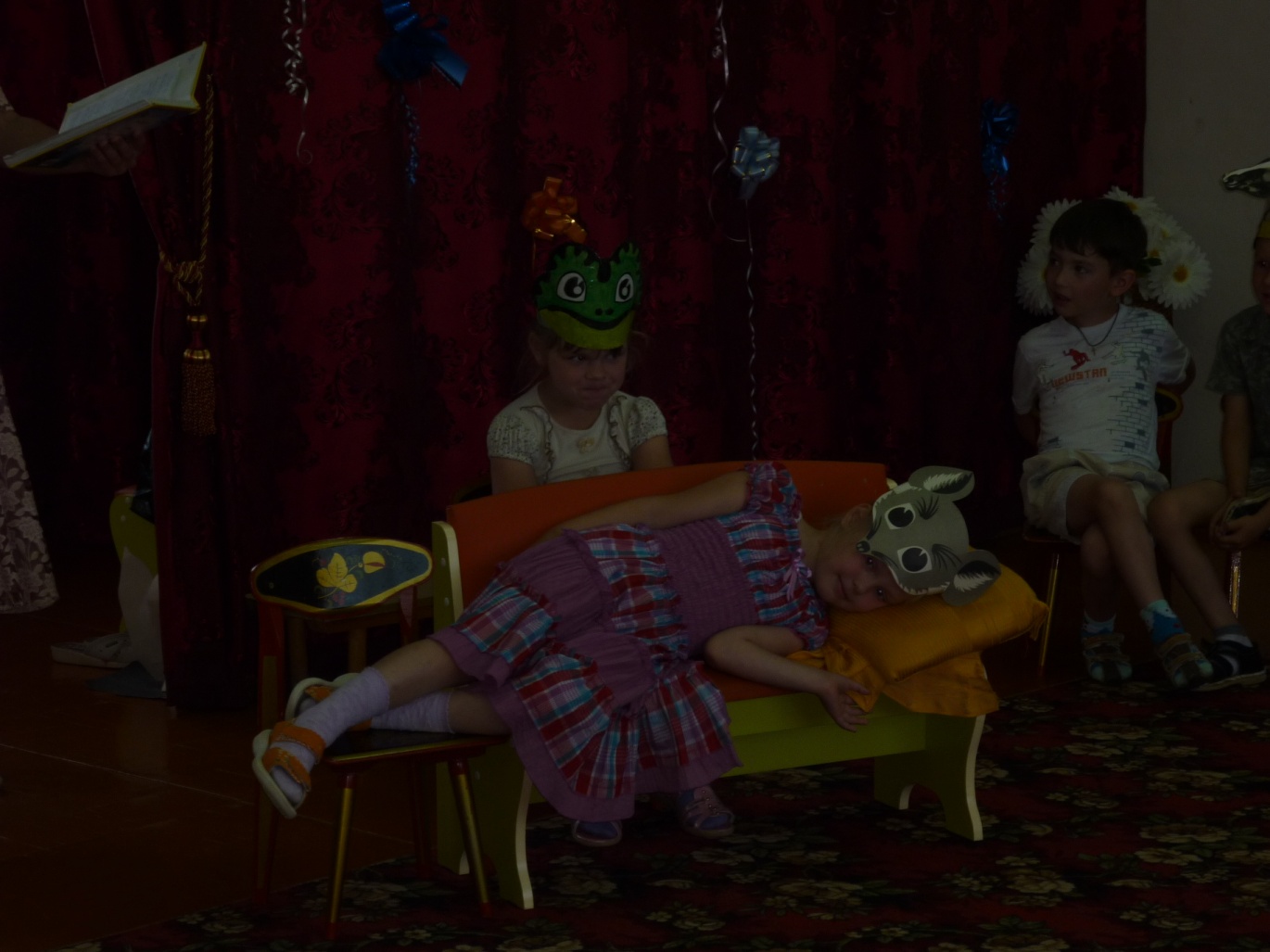 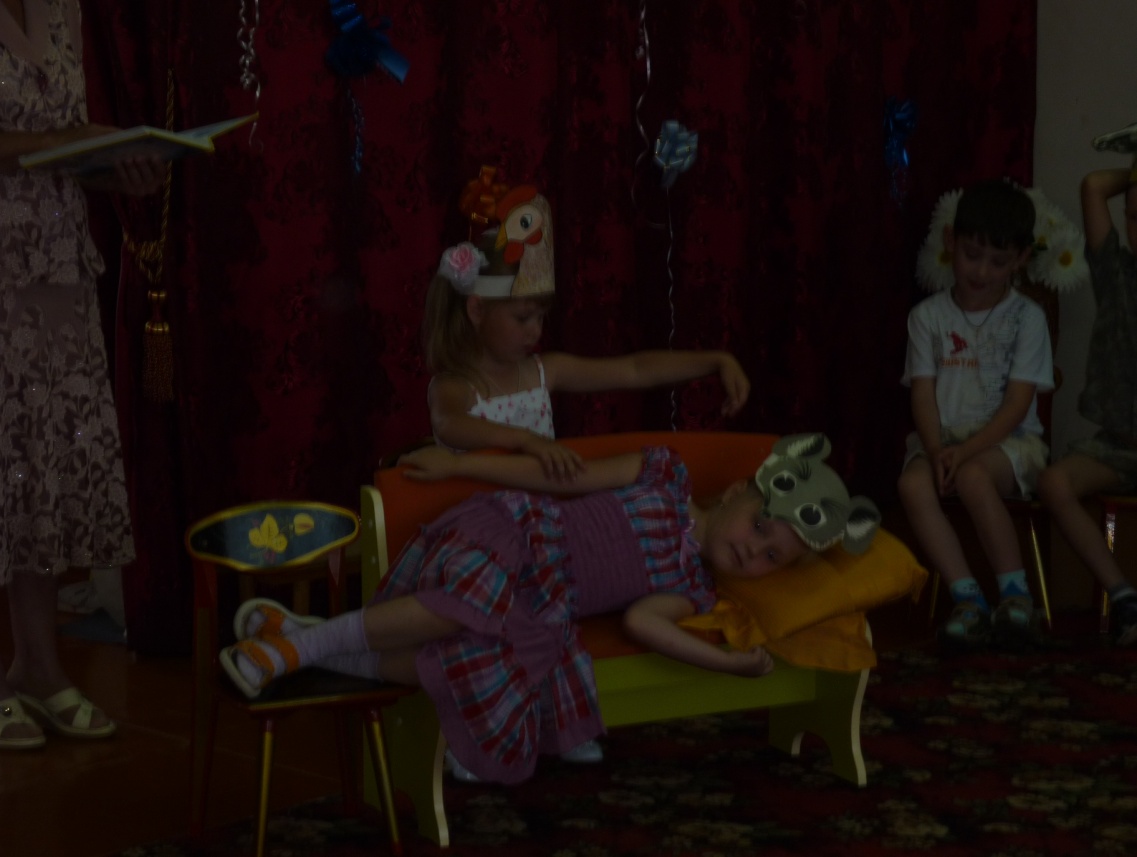 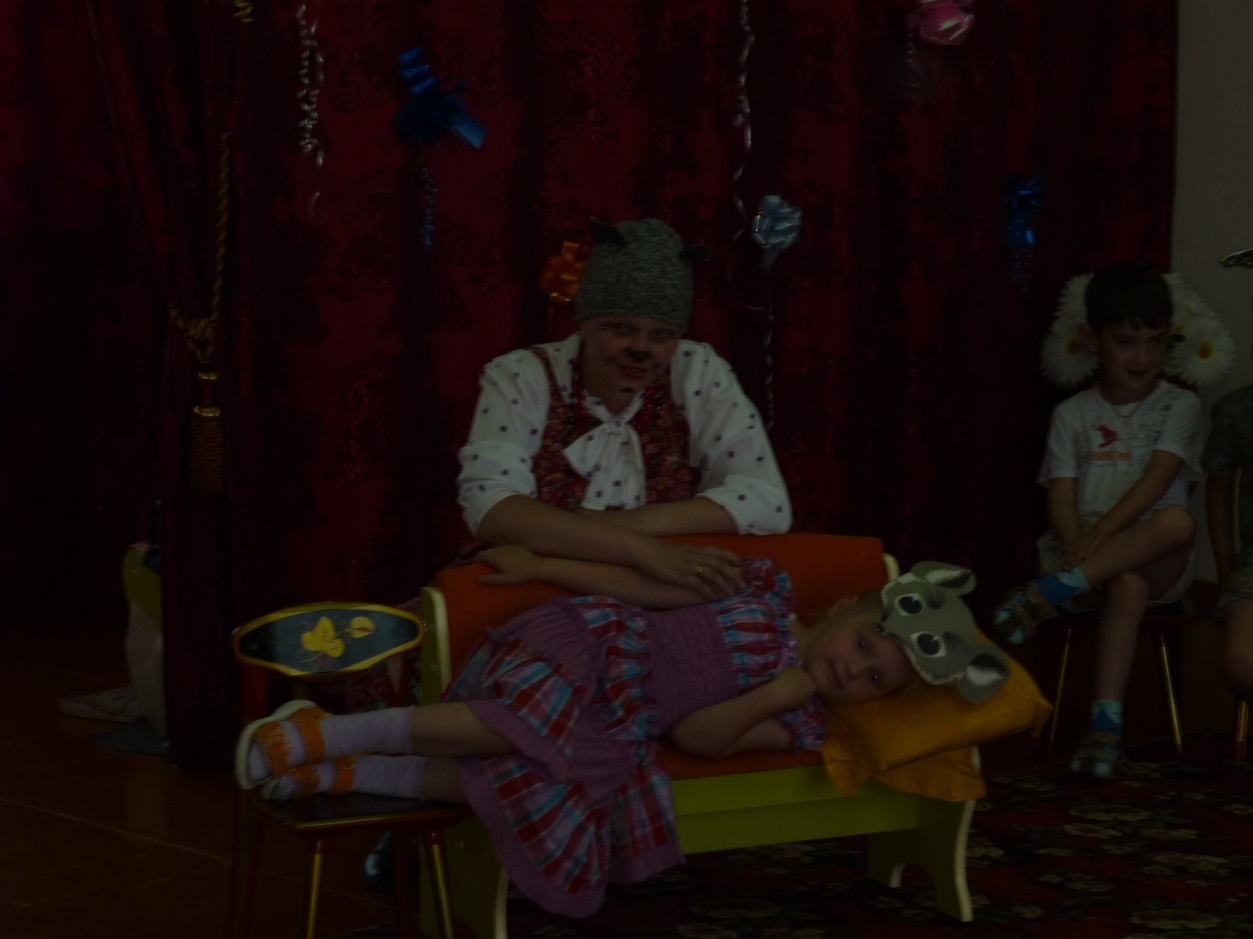 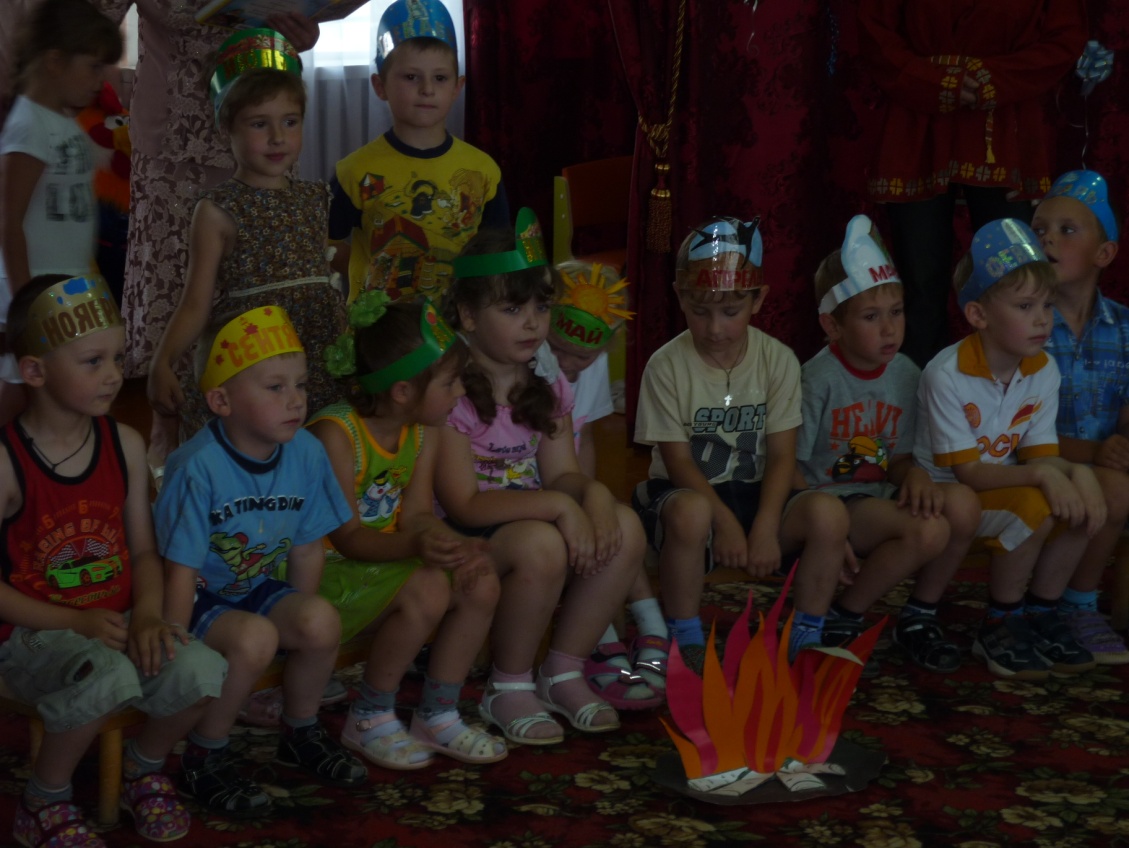 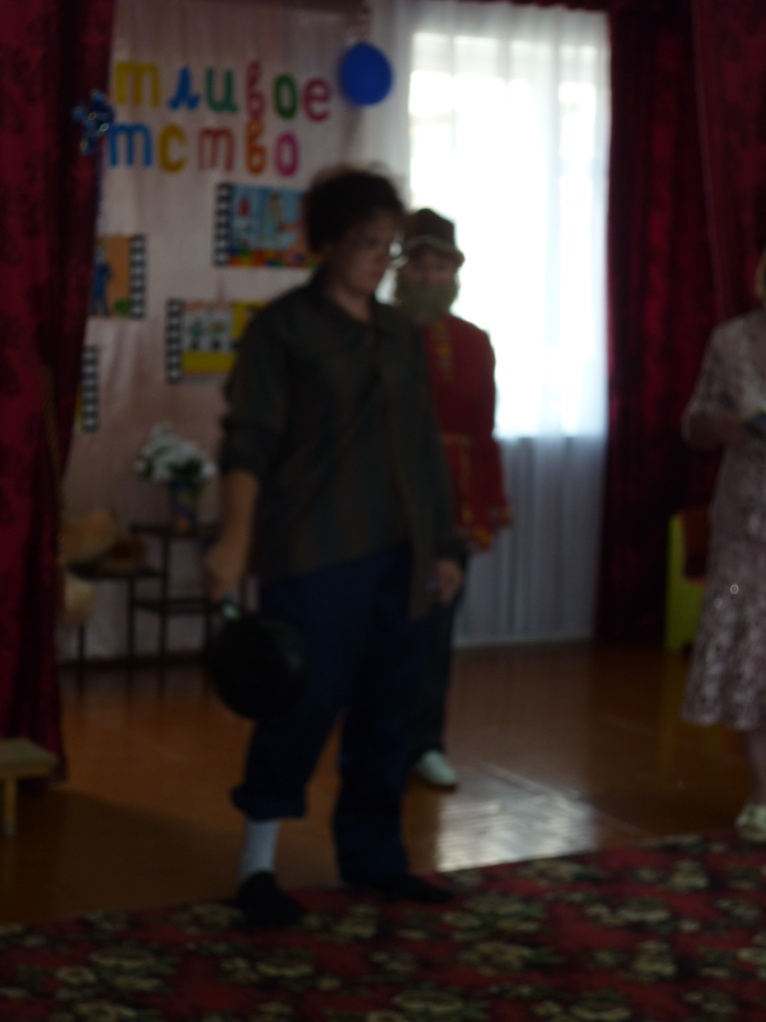 Викторина  «Книголюбы»           Цели:Закрепить и обобщить знания детей о творчестве С.Я. Маршака и К.И. Чуковского;Продолжать прививать интерес к художественной литературе;Совершенствовать умение выразительно декламировать стихи;Продолжать развивать речь, память;Вызвать у детей эмоциональный настрой;Развивать интонационную выразительность речи, пантомимические навыки.         Предварительная работа с детьми:Чтение стихов С.Я. Маршака и К.И. Чуковского;Разучивание стихов  С.Я.Маршака «Багаж», К.И. Чуковского «Чудо-дерево»;Лепка персонажей из произведений «Где обедал воробей?», «Зоопарк» С.Я. Маршака и «Айболит» К.И.Чуковского;Конструирование и аппликация по темам;Рисование на тему «Мои любимые герои».Ход викторины:(Дети делятся на две команды, придумывают название для своей команды.)Конкурс  «Кто быстрее»Воспитатель задает вопросы каждой команде по очереди. «…Повернись на правый бок, дам тебе овса мешок…» (Ответ: «Сказка о глупом мышонке» С.Я.Маршака.)«…И вывихнуто плечико у бедного кузнечика…» (Ответ: «Айболит» К.И.Чуковского.)«…Не дается мне буфет. Сколочу я табурет…» (Ответ: «Мастер –ломастер» С.Я.Маршака.)«…Прибежал медведь и давай реветь: ку-ка-ре-ку…» (Ответ: Путаница» К.И.Чуковского.)«…Дали туфельки слону. Взял он туфельку одну…» (Ответ:  «Детки в клетке» С.Я.Маршака.)«…И папочка и мамочка под деревом сидят, и папочка и мамочка детям говорят…» (Ответ: Бармалей» К.И.Чуковского.)«…Из чего только сделаны мальчики?» (Ответ: «О мальчиках и девочках» С.Я.Маршака.)«…Наступила темнота, не ходи за ворота: кто на улицу попал – заблудился и пропал…» (Ответ: «Краденное солнце» К.И.Чуковского.)«…Из вас двоих важнее тот, кто без другого проживет…» (Ответ: «Сказка про короля и солдата» С.Я.Маршака.)«…А посуда вперед и вперед по полям, по болотам идет…» (Ответ: «Федорино горе» К.И.Чуковского.)Конкурс «Закончи отрывок и назови произведение»Ведущий зачитывает отрывок из литературного произведения, а дети заканчивают его и называют автора:« Дама сдавала багаж…» Ответ: «…Диван, чемодан, саквояж, корзину, картину, картонку, и маленькую собачонку…», «Багаж» С.Я.Маршака.)«В Африке разбойник, в Африке злодей…» (Ответ: «…в Африке ужасный Бармалей…», «Бармалей» К.И.Чуковского.)«Кто стучится в дверь ко мне…» (Ответ: «С толстой сумкой на ремне, с цифрой «5» на медной бляшке, в синей форменной фуражке?...», «Почта» С.Я.Маршака.)«А лисички взяли спички…» (Ответ: «…К морю синему пошли, море синее зажгли», «Путаница»  К.И.Чуковского.)«В праздник папа всю семью…» (Ответ «…Угощал мороженным. Петя долю съел свою, потом – Сережину…», «Где тут Петя, где Сережа?» С.Я.Маршака.)«Злая, злая нехорошая змея…» (Ответ: «…Укусила молодого воробья…»,  «Айболит» К.И.Чуковского.)«Знаешь ли ты, сколько месяцев в году?..» (Ответ: «Двенадцать. А как их зовут? Январь, февраль, март…», «Двенадцать месяцев» С.Я.Маршака.)«Маленькие детки, ни за что на свете…» (Ответ: « Не ходите в Африку гулять…», «Бармалей» К.И.Чуковского.)«Вот тебе под спинку…» (Ответ: «…мягкую перинку…», «Усатый-полосатый» С.Я.Маршака.)«Ох, нелегкая это работа…»(Ответ: «…из болота тащить бегемота…», «Телефон» » К.И.Чуковского.)Физминутка: «Если нравится тебе…»Конкурс «Драматизация произведений «Багаж» С.Я.Маршака и «Чудо-дерево» К.И.Чуковского»(Дети учат стихи заранее. На столах разложены атрибуты ,карточки с номерами по содержанию стихотворения «Багаж» .Дети вытягивают номера и выбирают атрибуты для своей роли.(В конце викторины подчитываются баллы).МероприятияЦельСрокиБеседы ,занятия , чтение художественной литературы(с писателями С.Я.Маршака ,К.И.Чуковского, С.В.Михалкова)Познакомить детей  с творчеством писателей.               Первая   и вторая    неделя   1 июня-14 июняКонкурс  чтецов по творчеству писателей.   Экскурсия  в библиотеку.Совершенствовать умение выразительно декламировать стихи, желание говорить правильно и красиво.Третья неделя  и                                  14 июня-20 июняВикторина «Книголюбы»                              Выставка  книг.Продолжать развивать речь, память.Четвертая  неделя                             20 июня-30 июняВыставка  рисунков.                               Развлечение «Мы любим книги»Развивать интонационную выразительность речи, пантомимические  навыки.Четвертая неделя    20 июня-30 июня